Приложение к распоряжению Думы Уссурийского городского округаот 15 декабря 2022 года № 178-ППовестка очередного заседания Думы Уссурийского городского округа20.12.2022 10.00 час.г. Уссурийск, ул. Ленина, 101большой зал10.00-10.05Утверждение повестки заседания.Докладывает: Черныш Александр Николаевич, председатель Думы Уссурийского городского округа. 10.05-11.00Вопрос 1О проекте решения Думы Уссурийского городского округа "О бюджете Уссурийского городского округа на 2023 год и плановый период 2024 и 2025 годов" (второе чтение).Докладывают:
Чаус Лилия Витальевна, начальник финансового управления администрации.Костарева Ирина Владимировна, председатель Контрольно-счетной палаты Уссурийского городского округа.Приглашенные:Терчиев Магомед Рамазанович, первый заместитель главы администрации.Шелкопляс Елена Алексеевна, первый заместитель главы администрации.Корюкин Евгений Евгеньевич, заместитель главы администрации по жилищной политике, имущественным отношениям.Малышева Оксана Владимировна, заместитель главы администрации, руководитель аппарата администрации.Стефаненко Максим Андреевич, заместитель главы администрации по вопросам градостроительной политики.Закарян Мушег Грачикович, заместитель главы администрации по культуре и спорту - начальник управления по делам молодежи, физической культуре и спорту.Панченко Антон Евгеньевич - заместитель главы администрации по цифровизации - начальник управления информатизации и организации предоставления муниципальных услуг.Реуцкая Ольга Степановна, заместитель главы администрации - начальник управления образования и молодежной политики.Овчинникова Марина Вячеславовна, начальник нормативно-правового управления администрации.11.00-11.10Вопрос 2О внесении изменений в решение Думы Уссурийского городского округа от 17 декабря 2021 года № 538–НПА     "О бюджете Уссурийского городского округа на 2022 год и плановый период 2023 и 2024 годов".Докладывает: Чаус Лилия Витальевна, начальник финансового управления администрации.Приглашенные:Терчиев Магомед Рамазанович, первый заместитель главы администрации.Шелкопляс Елена Алексеевна, первый заместитель главы администрации.Малышева Оксана Владимировна, заместитель главы администрации, руководитель аппарата администрации.Стефаненко Максим Андреевич, заместитель главы администрации по вопросам градостроительной политики.Закарян Мушег Грачикович, заместитель главы администрации по культуре и спорту - начальник управления по делам молодежи, физической культуре и спорту.Реуцкая Ольга Степановна, заместитель главы администрации - начальник управления образования и молодежной политики.Костарева Ирина Владимировна, председатель Контрольно-счетной палаты Уссурийского городского округа.Овчинникова Марина Вячеславовна, начальник нормативно-правового управления администрации.11.10-11.20Вопрос 3О внесении изменений в решение Думы Уссурийского городского округа от 11 марта 2008 года № 743–НПА        "О Положении о бюджетном процессе в Уссурийском городском округе".Докладывает: Чаус Лилия Витальевна, начальник финансового управления администрации.Приглашенные:Шелкопляс Елена Алексеевна, первый заместитель главы администрации.Костарева Ирина Владимировна, председатель Контрольно-счетной палаты Уссурийского городского округа.Овчинникова Марина Вячеславовна, начальник нормативно-правового управления администрации.11.20-11.30Вопрос 4О внесении изменений в решение Думы Уссурийского городского округа от 3 июня 2011 года № 417-НПА            "О Положении о финансовом управлении администрации Уссурийского городского округа".Докладывает: Чаус Лилия Витальевна, начальник финансового управления администрации.Приглашенные:Шелкопляс Елена Алексеевна, первый заместитель главы администрации.Овчинникова Марина Вячеславовна, начальник нормативно-правового управления администрации.11.30-11.40Вопрос 5О внесении изменений в решение Думы Уссурийского городского округа от 7 сентября 2010 года № 287-НПА      "О Положении об организации и осуществлении мероприятий по гражданской обороне, защите населения и территории Уссурийского городского округа от чрезвычайных ситуаций природного и техногенного характера".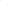 Докладывает: Лихидченко Александр Иванович, директор МКУ Уссурийского городского округа "Управление по делам гражданской обороны и чрезвычайным ситуациям".Приглашенные: Терчиев Магомед Рамазанович, первый заместитель главы администрации.Овчинникова Марина Вячеславовна, начальник нормативно-правового управления администрации.11.40-11.50Вопрос 6О внесении изменений в решение Думы Уссурийского городского округа от 25 октября 2005 года № 316               "О Положении о создании, содержании и организации деятельности аварийно-спасательных служб и аварийно-спасательных формирований на территории                                         Уссурийского городского округа".Докладывает: Лихидченко Александр Иванович, директор МКУ Уссурийского городского округа "Управление по делам гражданской обороны и чрезвычайным ситуациям".Приглашенные: Терчиев Магомед Рамазанович, первый заместитель главы администрации.Овчинникова Марина Вячеславовна, начальник нормативно-правового управления администрации.11.50-12.00Вопрос 7Информация "О переходе на новую систему обращения с твердыми коммунальными отходами на территории Уссурийского городского округа".Докладывает: Литвинцев Дмитрий Алексеевич, начальник управления жизнеобеспечения администрации.Приглашенные: Терчиев Магомед Рамазанович, первый заместитель главы администрации.Овчинникова Марина Вячеславовна, начальник нормативно-правового управления администрации.12.00-12.05Вопрос 8О назначении конференции граждан по вопросам организации  и осуществления территориального общественного самоуправления "Южно-Слободской".Докладывает: Сидорова Татьяна Дмитриевна, начальник управления по связям с общественностью и взаимодействию с силовыми структурами администрации.Приглашенные:Малышева Оксана Владимировна, заместитель главы администрации, руководитель аппарата администрации.Овчинникова Марина Вячеславовна, начальник нормативно-правового управления администрации.12.05-12.10Вопрос 9О назначении конференции граждан по вопросам организации  и осуществления территориального общественного самоуправления "Южный".Докладывает: Сидорова Татьяна Дмитриевна, начальник управления по связям с общественностью и взаимодействию с силовыми структурами администрации.Приглашенные:Малышева Оксана Владимировна, заместитель главы администрации, руководитель аппарата администрации.Овчинникова Марина Вячеславовна, начальник нормативно-правового управления администрации.12.10-12.15Вопрос 10О назначении конференции граждан по вопросам организации  и осуществления территориального общественного самоуправления "Северный".Докладывает: Сидорова Татьяна Дмитриевна, начальник управления по связям с общественностью и взаимодействию с силовыми структурами администрации.Приглашенные:Малышева Оксана Владимировна, заместитель главы администрации, руководитель аппарата администрации.Овчинникова Марина Вячеславовна, начальник нормативно-правового управления администрации.12.15-12.20Вопрос 11О назначении проведения собрания граждан по вопросу определения предполагаемой территории территориального общественного самоуправления в городе Уссурийске по   ул. Тургенева, 33.Докладывает: Сидорова Татьяна Дмитриевна, начальник управления по связям с общественностью и взаимодействию с силовыми структурами администрации.Приглашенные:Малышева Оксана Владимировна, заместитель главы администрации, руководитель аппарата администрации.Овчинникова Марина Вячеславовна, начальник нормативно-правового управления администрации.12.20-12.25Вопрос 12О назначении проведения собрания граждан по вопросу определения предполагаемой территории территориального общественного самоуправления в городе Уссурийске по   ул. Ивасика, 64.Докладывает: Сидорова Татьяна Дмитриевна, начальник управления по связям с общественностью и взаимодействию с силовыми структурами администрации.Приглашенные:Малышева Оксана Владимировна, заместитель главы администрации, руководитель аппарата администрации.Овчинникова Марина Вячеславовна, начальник нормативно-правового управления администрации.12.25-12.30Вопрос 13О плане работы Думы  Уссурийского городского округа    на 2023 год.Докладывает: Клековкин Сергей Александрович, председатель комиссии по социальной политике, защите прав граждан и организации работы Думы.12.30-12.35Вопрос 14О плане работы Думы  Уссурийского городского округа    на I квартал 2023 года.Докладывает:Клековкин Сергей Александрович, председатель комиссии по социальной политике, защите прав граждан и организации работы Думы.